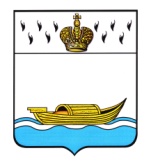 ГЛАВАВышневолоцкого городского округа    Распоряжениеот 11.01.2021                                                                                                  № 1-рг                                                 г. Вышний ВолочекО внесении изменений в распоряжениеГлавы Вышневолоцкого городскогоокруга от 31.12.2019 № 4-рг «О распределении обязанностей междуГлавой Вышневолоцкого городского округа, Первым заместителем Главы Администрации Вышневолоцкого городского округа,заместителями Главы Администрации Вышневолоцкого городского округа»Руководствуясь Уставом Вышневолоцкого городского округа Тверской области, решением Думы Вышневолоцкого городского округа от 16.10.2019 № 40 «Об утверждении структуры администрации Вышневолоцкого городского округа» (с изменениями от 16.12.2019 № 91), в целях обеспечения эффективной работы органов местного самоуправления Вышневолоцкого городского округа:1. Внести в распоряжение Главы Вышневолоцкого городского округа от 31.12.2019 № 4-рг «О распределении обязанностей между Главой Вышневолоцкого городского округа, Первым заместителем Главы Администрации Вышневолоцкого городского округа, заместителями Главы Администрации Вышневолоцкого городского округа» (далее – распоряжение) следующие изменения:- Приложение к распоряжению изложить в новой редакции (Приложение).2. Руководителям структурных подразделений Администрации Вышневолоцкого городского округа привести в соответствие с настоящим распоряжением персональные составы комиссий, возглавляемых Главой Вышневолоцкого городского округа, Первым заместителем Главы Администрации Вышневолоцкого городского округа, заместителями Главы Администрации Вышневолоцкого городского округа. 3. Управлению по обеспечению деятельности администрации Вышневолоцкого городского округа (Васильева Ю.А.) разместить настоящее распоряжение на официальном сайте муниципального образования Вышневолоцкий городской округ в информационно-телекоммункационной сети «Интернет».4. Контроль за исполнением настоящего распоряжения оставляю за собой.5. Настоящее распоряжение вступает в силу с момента подписания.Глава Вышневолоцкого городского округа                                          Н.П. РощинаРаспределение обязанностеймежду Главой Вышневолоцкого городского округа, Первым заместителем Главы Администрации Вышневолоцкого городского округа, заместителями Главы Администрации Вышневолоцкого городского округаГлава Вышневолоцкого городского округа –Рощина Наталья Петровна1.1. Глава Вышневолоцкого городского округа в пределах своих полномочий, установленных Федеральным законом от 6 октября 2003 года     № 131-ФЗ «Об общих принципах организации местного самоуправления в Российской Федерации», Уставом Вышневолоцкого городского округа и настоящим распоряжением:- является высшим должностным лицом Вышневолоцкого городского округа, наделяется собственными полномочиями по решению вопросов местного значения и возглавляет Администрацию Вышневолоцкого городского округа;- представляет Вышневолоцкий городской округ в отношениях с органами местного самоуправления муниципальных образований, органами государственной власти, гражданами и организациями, без доверенности действует от имени муниципального образования;- подписывает и обнародует в порядке, установленном Уставом Вышневолоцкого городского округа, нормативные правовые акты Думы Вышневолоцкого городского округа;- издает в пределах своих полномочий правовые акты;- обеспечивает в пределах своих полномочий осуществление органами местного самоуправления полномочий по решению вопросов местного значения и отдельных государственных полномочий, переданных органам местного самоуправления федеральными законами и законами Тверской области;- обращается с ежегодным обращением к населению о положении дел в Вышневолоцком городском округе и основных направлениях деятельности органов местного самоуправления на предстоящий год;- обеспечивает взаимодействие органов местного самоуправления Вышневолоцкого городского округа и содействует развитию системы местного самоуправления Вышневолоцкого городского округа;- обладает правом законодательной инициативы в Законодательном Собрании Тверской области в соответствии с Уставом Тверской области;- вправе требовать созыва внеочередного заседания Думы Вышневолоцкого городского округа;- распределяет обязанности между Первым заместителем Главы Администрации Вышневолоцкого городского округа, заместителями Главы Администрации Вышневолоцкого городского округа, координирует их деятельность по обеспечению комплексного экономического и социального развития Вышневолоцкого городского округа;- утверждает штат Администрации Вышневолоцкого городского округа в пределах, утвержденных в бюджете средств на содержание Администрации Вышневолоцкого городского округа; - заключает от имени Администрации Вышневолоцкого городского округа договоры, контракты, соглашения и другие сделки;- выдает от имени Администрации Вышневолоцкого городского округа доверенности на совершение юридических действий;- открывает в кредитных учреждениях, органах казначейства расчетные и иные счета Администрации Вышневолоцкого городского округа;- вносит на рассмотрение Думы Вышневолоцкого городского округа предложения по вопросам местного значения, проекты муниципальных правовых актов;- предлагает вопросы в повестку дня заседания Думы Вышневолоцкого городского округа;- запрашивает и получает информацию (документы) от предприятий, организаций и учреждений, необходимую для осуществления своих полномочий;- представляет на утверждение Думы Вышневолоцкого городского округа структуру Администрации Вышневолоцкого городского округа;- осуществляет общее руководство учреждениями, финансируемыми из бюджета Вышневолоцкого городского округа, а также осуществляет полномочия по управлению предприятиями, находящимися в муниципальной собственности, от имени Администрации Вышневолоцкого городского округа назначает на должность руководителей муниципальных предприятий, муниципальных казенных организаций, муниципальных учреждений, заключает, изменяет и расторгает с ними трудовые договоры, а также согласовывает прием на работу на муниципальные предприятия, в организации и учреждения главных бухгалтеров;- от имени Администрации Вышневолоцкого городского округа заключает, изменяет и расторгает трудовые договоры с муниципальными служащими и работниками Администрации Вышневолоцкого городского округа, осуществляющими техническое обеспечение деятельности Администрации Вышневолоцкого городского округа;- организует работу с муниципальными служащими Администрации Вышневолоцкого городского округа, их аттестацию, принимает меры по повышению их квалификации, от имени Администрации Вышневолоцкого городского округа применяет к муниципальным служащим, служащим Администрации Вышневолоцкого городского округа и работникам, осуществляющим техническое обеспечение  деятельности Администрации Вышневолоцкого городского округа, поощрения и меры дисциплинарного воздействия в соответствии с законодательством Российской Федерации;- подает в суды исковые заявления (заявления), а также жалобы от имени Администрации Вышневолоцкого городского округа в рамках своих полномочий;- организует разработку бюджета Вышневолоцкого городского округа и стратегии социально-экономического развития Вышневолоцкого городского округа, является уполномоченным лицом по их представлению на утверждение Думе Вышневолоцкого городского округа;- ежегодно отчитывается перед Думой Вышневолоцкого городского округа о расходовании средств бюджета Вышневолоцкого городского округа и о реализации стратегии социально-экономического развития Вышневолоцкого городского округа;- организует прием граждан, рассмотрение предложений, заявлений и жалоб граждан, принятие по ним решений в Администрации Вышневолоцкого городского округа;- осуществляет иные полномочия, предусмотренные законодательством Российской Федерации.- организует управление хозяйством, социальной и другими сферами, осуществляет меры по обеспечению законности, охране собственности и общественного порядка;- осуществляет руководство гражданской обороной на территории Вышневолоцкого городского округа, исполняет полномочия в области мобилизационной подготовки и мобилизации в соответствии с законодательством, осуществляет организацию мероприятий по мобилизационной подготовке предприятий, организаций, обеспечивающих жизнедеятельность Вышневолоцкого городского округа, а также организаций, имеющих мобилизационные задания;- несет ответственность за пожарную безопасность на территории Вышневолоцкого городского округа;- организует реализацию мероприятий Плана противодействия идеологии терроризма в муниципальном образовании Вышневолоцкий городской округ Тверской области;- строительства, реконструкции объектов строительства, расположенных на территории Вышневолоцкого городского округа, организации работы по подготовке местных нормативов градостроительного проектирования Вышневолоцкого городского округа, ведения информационной системы обеспечения градостроительной деятельности, осуществляемой на территории Вышневолоцкого городского округа, подготовки генеральных планов Вышневолоцкого городского округа, правил землепользования и застройки;- размещения рекламных конструкций на территории Вышневолоцкого городского округа;- присвоения адресов объектам адресации, изменение, аннулирования адресов, присвоение наименований элементам улично-дорожной наименований элементам планировочной структуры в границах Вышневолоцкого городского округа, изменение, аннулирование таких наименований, размещение информации в государственном адресном реестре.Глава Вышневолоцкого городского округа подотчетен и подконтролен населению Вышневолоцкого городского округа и Думе Вышневолоцкого городского округа.На период юридического отсутствия Главы Вышневолоцкого городского округа в связи с временной нетрудоспособностью, командировкой, отпуском его полномочия исполняет Первый заместитель Главы Администрации Вышневолоцкого городского округа, а в случае его отсутствия - один из заместителей Главы Администрации Вышневолоцкого городского округа, на основании правового акта Главы Вышневолоцкого городского округа.1.2. Координирует и контролирует работу:-Первого заместителя Главы Администрации Вышневолоцкого городского округа, заместителей Главы Администрации Вышневолоцкого городского округа;- Финансового управления администрации Вышневолоцкого городского округа;- Управления по делам гражданской обороны и чрезвычайным ситуациям администрации Вышневолоцкого городского округа;- Управления архитектуры и градостроительства администрации Вышневолоцкого городского округа;- Правового управления администрации Вышневолоцкого городского округа;- Отдела бухгалтерского учёта и отчётности администрации Вышневолоцкого городского округа;- главного специалиста по мобилизационной подготовке администрации Вышневолоцкого городского округа.1.3. Возглавляет:-комиссию по предупреждению и ликвидации чрезвычайных ситуаций и обеспечению пожарной безопасности Вышневолоцкого городского округа;-межведомственную комиссию по профилактике правонарушений в Вышневолоцком городском округе;- комиссию по безопасности дорожного движения в Вышневолоцком городском округе;-консультативный совет по вопросам межнациональных и межконфессиональных отношений при Главе Вышневолоцкого городского округа;- аттестационную комиссию по проведению аттестации муниципальных служащих Администрации Вышневолоцкого городского округа;- антитеррористическую комиссию Вышневолоцкого городского округа;- суженое заседание Администрации Вышневолоцкого городского округа;- межведомственную антинаркотическую комиссию Вышневолоцкого городского округа; - комиссию по топонимике Вышневолоцкого городского округа;- Координационный совет по духовно-нравственному воспитанию граждан в муниципальном образовании Вышневолоцкий городской округ;- комиссию по подготовке проекта правил землепользования и застройки муниципального образования Вышневолоцкий городской округ.1.4. Осуществляет взаимодействие с:- Законодательным Собранием Тверской области;- Правительством Тверской области;- территориальными органами федеральных органов государственной власти, органами исполнительной власти Тверской области, органами местного самоуправления, предприятиями, организациями, учреждениями различных форм собственности, контрольно-надзорными и правоохранительными органами по вопросам своей деятельности.Первый заместитель Главы АдминистрацииВышневолоцкого городского округа – Калинина Ольга ЕвгеньевнаОрганизует работу и несет ответственность в рамках функциональных обязанностей по вопросам:- реализации федеральных и региональных программ в сферах здравоохранения, образования, культуры, спорта, туризма, социальной политики на территории муниципального образования Вышневолоцкий городской округ;- санитарно-эпидемиологического благополучия;- проведения государственной политики в области охраны прав семьи, детей и женщин на территории Вышневолоцкого городского округа;- предоставления общедоступного и бесплатного дошкольного, начального общего, основного общего, среднего общего образования по основным общеобразовательным программам в муниципальных образовательных организациях (за исключением полномочий по финансовому обеспечению реализации основных общеобразовательных программ в соответствии с федеральными государственными образовательными стандартами), предоставления дополнительного образования детей в муниципальных образовательных организациях (за исключением дополнительного образования детей, финансовое обеспечение которого осуществляется органами государственной власти Тверской области), создания  условий для осуществления присмотра и ухода за детьми, содержания детей в муниципальных образовательных организациях, а также осуществление в пределах своих полномочий мероприятий по обеспечению организации отдыха детей в каникулярное время, включая мероприятия по обеспечению безопасности их жизни и здоровья; - предоставления дополнительного образования детей в муниципальных образовательных организациях (за исключением дополнительного образования детей, финансовое обеспечение которого осуществляется органами государственной власти Тверской области);- создания условия для осуществления присмотра и ухода за детьми, содержания детей в муниципальных образовательных организациях;- организации отдыха детей в каникулярное время;- вопросы организации временного трудоустройства несовершеннолетних граждан в возрасте от 14 до 18 лет в свободное от учебы время;- создания условий для организации досуга и обеспечения жителей Вышневолоцкого городского округа услугами организаций культуры, организации библиотечного обслуживания населения, комплектования и обеспечения сохранности библиотечных фондов библиотек городского округа, условий для развития местного традиционного народного художественного творчества, сохранения, возрождении и развитии народных художественных промыслов в Вышневолоцком городском округе, условий для массового отдыха жителей Вышневолоцкого городского округа;- сохранения, использования и популяризации объектов культурного наследия (памятников истории и культуры), находящихся в собственности Вышневолоцкого городского округа, охрану объектов культурного наследия (памятников истории и культуры) местного (муниципального) значения, расположенных на территории Вышневолоцкого городского округа;- обеспечения условия для развития на территории Вышневолоцкого городского округа физической культуры, школьного спорта и массового спорта, организации проведения физкультурно-оздоровительных и спортивных мероприятий Вышневолоцкого городского округа;- создание условий для развития туризма;- организации и осуществления мероприятия по работе с детьми и молодежью в Вышневолоцком городском округе;- разработки и осуществления мер, направленных на предупреждение распространения террористических и экстремистских идей среди молодежи, а также на ее воспитание в духе межнациональной и межрелигиозной толерантности;- разработки и осуществления мер, направленных на поддержку и развитие языков и культуры народов Российской Федерации, проживающих на территории муниципального образования Вышневолоцкий городской округ, обеспечение социальной и культурной адаптации мигрантов,- реализации мероприятий Плана противодействия идеологии терроризма в муниципальном образовании Вышневолоцкий городской округ;- оказания мер социальной поддержки, адресной социальной помощи гражданам; - оказания поддержки общественным объединениям инвалидов, а также созданным общероссийскими общественными объединениями инвалидов организациям;- взаимодействия с учреждениями, организациями социальной защиты населения Вышневолоцкого городского округа при реализации мероприятий, муниципальных программ в сферах социальной и молодёжной политики;- организации и осуществления в соответствии с законодательством мероприятий по мобилизационной подготовке предприятий, учреждений, организаций сферы образования, культуры, спорта, туризма, а также организаций имеющих мобилизационные задания, находящихся на территории Вышневолоцкого городского округа;- организации сбора статистических показателей по курируемым сферам деятельности и предоставления указанных данных органам государственной власти в порядке, установленном Правительством Российской Федерации.Осуществляет контроль за финансированием отраслей и учреждений социальной сферы муниципального образования Вышневолоцкий городской округ, развитием их материально-технической базы.Отвечает за разработку и исполнение муниципальных программ в указанных сферах.Участвует в разработке и корректировке документов мобилизационного планирования Администрации Вышневолоцкого городского округа. В период отсутствия (командировка, отпуск, болезнь и др.) основного работника исполняет обязанности по ведению секретного делопроизводства.Вносит Главе Вышневолоцкого городского округа проекты правовых актов и иные предложения в пределах своей компетенции.Ведёт личный приём граждан, организует рассмотрение предложений, заявлений и жалоб граждан, по курируемым вопросам и принятие по ним решений. Подотчетен Главе Вышневолоцкого городского округа.Издает от имени Администрации Вышневолоцкого городского округа распоряжения ненормативного характера и заключает от имени Администрации Вышневолоцкого городского округа договоры (муниципальные контракты, иные соглашения) по вопросам, относящимся к обязанностям Первого заместителя Главы Администрации Вышневолоцкого городского округа, перечисленным в настоящем Приложении.2.2. Координирует и контролирует деятельность:- Управления образования администрации Вышневолоцкого городского округа;- Комитета по физической культуре и спорту администрации Вышневолоцкого городского округа;- Управления культуры, молодежи и туризма администрации Вышневолоцкого городского округа;- муниципальных образовательных учреждений Вышневолоцкого городского округа;- муниципальных учреждений Вышневолоцкого городского округа в сфере культуры, спорта, туризма и отдыха;- МКУ «Централизованная бухгалтерия».2.3. Возглавляет:- комиссию по делам несовершеннолетних и защите их прав при Администрации Вышневолоцкого городского округа;- территориальную комиссию по регулированию социально-трудовых отношений в муниципальном образовании Вышневолоцкий городской округ;- комиссию по оказанию адресной социальной помощи гражданам в Вышневолоцком городском округе;- санитарно-противоэпидемиологическую комиссию Администрации Вышневолоцкого городского округа;- муниципальную комиссию по обследованию жилых помещений инвалидов и общего имущества в многоквартирных домах, в которых проживают инвалиды, в целях их приспособления с учетом потребностей инвалидов и обеспечения условий их доступности для инвалидов на территории муниципального образования Вышневолоцкий городской округ Тверской области;- экспертную комиссию Администрации Вышневолоцкого городского округа.2.4. Взаимодействует с:- Правительством Тверской области по курируемым вопросам;- территориальными органами федеральных органов государственной власти, органами исполнительной власти Тверской области, органами местного самоуправления, предприятиями, организациями, учреждениями различных форм собственности, организациями здравоохранения, социальной защиты населения по вопросам своей деятельности;- контрольно-надзорными и правоохранительными органами по вопросам своей деятельности. Заместитель Главы АдминистрацииВышневолоцкого городского округа – Петров Сергей Петрович3.1. Организует работу и несет ответственность в рамках функциональных обязанностей по вопросам:- реализации федеральных, региональных программ по обеспечению граждан жильём;- обеспечения проживающих в Вышневолоцком городском округе и нуждающихся в жилых помещениях малоимущих граждан жилыми помещениями, организации содержания муниципального жилищного фонда, создания условий для жилищного строительства, а также иных полномочий органов местного самоуправления в соответствии с жилищным законодательством;- владения, пользования, распоряжения имуществом, находящимся в муниципальной собственности Вышневолоцкого городского округа, а также земельными участками, находящимися в государственной неразграниченной собственности в границах Вышневолоцкого городского округа, - создания, реорганизации, ликвидации и банкротства муниципальных предприятий;- организации мероприятий по охране окружающей среды в границах Вышневолоцкого городского округа;- осуществления муниципального земельного контроля в границах Вышневолоцкого городского округа;- содействия развитию малого и среднего предпринимательства, оказания поддержки социально ориентированным некоммерческим организациям;- создания условий для обеспечения жителей Вышневолоцкого городского округа услугами связи, общественного питания, торговли и бытового обслуживания;- организации и проведения переписи населения;- разработки и организации выполнения планов и программ комплексного социально-экономического развития Вышневолоцкого городского округа, развития инвестиционной деятельности;- развития и поддержки промышленного сектора, участия предприятий, учреждений и организаций в комплексном социально-экономическом развитии Вышневолоцкого городского округа;- поступления налоговых платежей в бюджет муниципального образования Вышневолоцкий городской округ, укрепление финансовой базы;- организации и осуществления в соответствии с законодательством мероприятий по мобилизационной подготовке предприятий и организаций связи, торговли, общественного питания и бытового обслуживания населения, находящихся на территории Вышневолоцкого городского округа;- формирования и содержания муниципального архива;- реализации на территории муниципального образования Вышневолоцкий городской округ мероприятий в рамках национальных проектов;- формирования и ведения реестра муниципальных услуг муниципального образования Вышневолоцкий городской округ;- осуществления взаимодействия с многофункциональным центром предоставления государственных и муниципальных услуг;- организации внесения сведений о муниципальных услугах (функциях) в государственную информационную систему Тверской области «Реестр государственных и муниципальных услуг (функций) Тверской области» и государственную автоматизированную информационную систему «Управление»;- организации сбора статистических показателей по курируемым вопросам и предоставления указанных данных органам государственной власти в порядке, установленном Правительством Российской Федерации.Отвечает за разработку и исполнение муниципальных программ в указанных сферах.Участвует в разработке и корректировке документов мобилизационного планирования Администрации Вышневолоцкого городского округа. Вносит Главе Вышневолоцкого городского округа проекты правовых актов и иные предложения в пределах своей компетенции.Ведёт личный приём граждан, организует рассмотрение предложений, заявлений и жалоб граждан по курируемым вопросам и принятие по ним решений. Подотчетен Главе Вышневолоцкого городского округа.Издает от имени Администрации Вышневолоцкого городского округа распоряжения ненормативного характера и заключает от имени Администрации Вышневолоцкого городского округа договоры (муниципальные контракты, иные соглашения) по вопросам, относящимся к обязанностям заместителя Главы Администрации Вышневолоцкого городского округа, перечисленным в настоящем Приложении.3.2. Координирует и контролирует работу:- Управления земельно-имущественных отношений и жилищной политики администрации Вышневолоцкого городского округа;- Управления экономического развития администрации Вышневолоцкого городского округа;- Архивного отдела администрации Вышневолоцкого городского округа.3.3. Возглавляет:- постоянно действующую комиссию по организации и проведению торгов по продаже находящихся в муниципальной или государственной неразграниченной собственности земельных участков или права на заключение договоров аренды таких земельных участков;- постоянно действующую комиссию по подготовке и проведению торгов по продаже муниципального имущества или права на заключение договоров аренды муниципального имущества;- комиссию по принятию на учет граждан, имеющих трех и более детей, и проживающих на территории Тверской области не менее пяти лет, в целях реализации права на бесплатное приобретение в собственность земельных участков для индивидуального жилищного строительства или для ведения личного подсобного хозяйства в границах Вышневолоцкого городского округа;- комиссию по признанию граждан малоимущими в целях постановки на учет в качестве нуждающихся в жилых помещениях, предоставляемых по договорам социального найма из муниципального жилищного фонда Вышневолоцкого городского округа;- межведомственную комиссию для оценки жилых помещений жилищного фонда Российской Федерации, многоквартирных домов, находящихся в федеральной собственности, муниципального жилищного фонда Вышневолоцкого городского округа и частного жилищного фонда на территории Вышневолоцкого городского округа;- жилищную комиссию при администрации Вышневолоцкого городского округа;- комиссию по приемке-передаче жилых помещений, приобретаемых для детей-сирот, лиц из числа детей-сирот;- балансовую комиссию по анализу эффективности деятельности муниципальных унитарных предприятий Вышневолоцкого городского округа;- комиссию по разработке схемы размещения нестационарных торговых объектов на территории муниципального образования Вышневолоцкий городской округ;- комиссию по повышению устойчивости функционирования экономического комплекса муниципального образования Вышневолоцкий городской округ в чрезвычайных ситуациях мирного и военного времени;-межведомственную комиссию по укреплению налоговой и бюджетной дисциплины;- Совет по развитию предпринимательства при администрации Вышневолоцкого городского округа;- рабочую группу по снижению неформальной занятости, легализации «серой» заработной платы, повышению собираемости страховых взносов во внебюджетные фонды на территории муниципального образования Вышневолоцкий городской округ.3.4. Взаимодействует с:- Правительством Тверской области по курируемым вопросам;- территориальными органами федеральных органов государственной власти, органами исполнительной власти Тверской области, органами местного самоуправления, предприятиями, организациями, учреждениями различных форм собственности по вопросам своей деятельности;- кредитно-финансовыми, налоговыми, контрольно-надзорными и правоохранительными органами по вопросам своей деятельности;- предприятиями и организациями промышленности, связи, общественного питания, торговли и бытового обслуживания, расположенными на территории муниципального образования Вышневолоцкий городской округ.Заместитель Главы АдминистрацииВышневолоцкого городского округа – Богданов Сергей Борисович4.1. Организует работу и несет ответственность в рамках функциональных обязанностей по вопросам:- электро-, тепло-, газо- и водоснабжения населения, водоотведения, снабжения населения Вышневолоцкого городского округа топливом в границах Вышневолоцкого городского округа;- энергосбережения и повышения энергетической эффективности, организация проведения энергетического обследования многоквартирных домов, помещения в которых составляют муниципальный жилищный фонд в границах муниципального образования, организация и проведение иных мероприятий, предусмотренных законодательством об энергосбережении и о повышении энергетической эффективности;- дорожной деятельности в отношении автомобильных дорог местного значения в границах Вышневолоцкого городского округа и обеспечение безопасности дорожного движения на них, включая создание и обеспечение функционирования парковок (парковочных мест), осуществление муниципального контроля за сохранностью автомобильных дорог местного значения в границах Вышневолоцкого городского округа;- реализации федеральных, региональных программ по повышению качества жилищно-коммунальных услуг;- осуществление муниципального жилищного контроля;- создания условий для предоставления транспортных услуг населению и организации транспортного обслуживания населения в границах Вышневолоцкого городского округа;- организации благоустройства территории Вышневолоцкого городского округа (включая освещение улиц, озеленение территории, установку указателей с наименованиями улиц и номерами домов, размещение и содержание малых архитектурных форм);- участие в организации деятельности по сбору (в том числе раздельному сбору), транспортированию, обработке, утилизации, обезвреживанию, захоронению твердых коммунальных отходов;- организации ритуальных услуг и содержания мест захоронения;- реализации мероприятий по повышению безопасности дорожного движения в Вышневолоцком городском округе;- организации и осуществления в соответствии с законодательством мероприятий по мобилизационной подготовке предприятий, организаций, обеспечивающих жизнедеятельность города, а также организаций имеющих мобилизационные задания;- организации сбора статистических показателей по курируемым вопросами и предоставление указанных данных органам государственной власти в порядке, установленном Правительством Российской Федерации;- осуществление закупок товаров, работ, услуг для обеспечения муниципальных нужд.Отвечает за разработку и исполнение муниципальных программ в указанных сферах.Участвует в разработке и корректировке документов мобилизационного планирования Администрации Вышневолоцкого городского округа. Вносит Главе Вышневолоцкого городского округа проекты правовых актов и иные предложения в пределах своей компетенции.Ведёт личный приём граждан, организует рассмотрение предложений, заявлений и жалоб граждан, по курируемым вопросам и принятие по ним решений. Подотчетен Главе Вышневолоцкого городского округа.Издает от имени Администрации Вышневолоцкого городского округа распоряжения ненормативного характера и заключает от имени Администрации Вышневолоцкого городского округа договоры (муниципальные контракты, иные соглашения) по вопросам, относящимся к обязанностям заместителя Главы Администрации Вышневолоцкого городского округа, перечисленным в настоящем Приложении.4.2. Координирует и контролирует работу:- Управления жилищно-коммунального хозяйства, дорожной деятельности и благоустройства администрации Вышневолоцкого городского округа;- Отдела муниципальных закупок администрации Вышневолоцкого городского округа;- МБУ «Благоустройство»;- МБУ «СТИКС»- МБУ «Ритус»;- муниципальных предприятий, учреждений Вышневолоцкого городского округа в сфере жилищно-коммунального хозяйства, транспорта, дорожного хозяйства и благоустройства.4.3. Возглавляет:- комиссию по установлению необходимости проведения капитального ремонта общего имущества в многоквартирных домах муниципального образования Вышневолоцкий городской округ;- контрактную службу Администрации Вышневолоцкого городского округа;- комиссию, осуществляющую функции по осуществлению закупок путем проведения конкурсов, аукционов, запросов котировок, запросов предложений.4.4. Взаимодействует с:- Правительством Тверской области по курируемым вопросам;- территориальными органами федеральных органов государственной власти, органами исполнительной власти Тверской области, органами местного самоуправления, предприятиями, организациями, учреждениями различных форм собственности по вопросам своей деятельности;- контрольно-надзорными и правоохранительными органами по вопросам своей деятельности;-предприятиями сферы жилищно-коммунального хозяйства, управляющими компаниями, строительными организациями, предприятиями и организациями, осуществляющие электро-, тепло-, газо- и водоснабжение, водоотведение, предприятиями промышленности, транспорта по вопросам своей деятельности.Заместитель Главы АдминистрацииВышневолоцкого городского округа –Шарапова Наталья Владимировна5.1. Организует работу и несет ответственность в рамках функциональных обязанностей по вопросам:- социально-административного развития сельской территории Вышневолоцкого городского округа;- формирования и реализации кадровой политики в Администрации Вышневолоцкого городского округа;- правового регулирования муниципальной службы, включая требования к должностям муниципальной службы, определение статуса муниципального служащего, условий и порядка приема и прохождения муниципальной службы, увольнения муниципального служащего с муниципальной службы, оплаты труда, пенсионного обеспечения муниципального служащего; - организации проверки достоверности представляемых гражданином персональных данных и иных сведений при поступлении на муниципальную службу, организации проверки сведений о доходах, расходах, об имуществе и обязательствах имущественного характера муниципальных служащих,- соблюдения муниципальными служащими Администрации Вышневолоцкого городского округа требований к служебному поведению, обеспечения исполнения законодательства по противодействию коррупции муниципальными служащими Администрации Вышневолоцкого городского округа, руководителями подведомственных муниципальных учреждений; - организации аттестации муниципальных служащих Администрации Вышневолоцкого городского округа;- организации присвоения классных чинов муниципальным служащим;- организации конкурса на замещение вакантной должности муниципальной службы Вышневолоцкого городского округа;- формировании структуры, штатов Администрации Вышневолоцкого городского округа;- формирования кадрового резерва;- оформления документов к награждению граждан и организаций государственными наградами Российской Федерации, Тверской области, Вышневолоцкого городского округа;- осуществления ведомственного контроля за соблюдением трудового законодательства и иных нормативных правовых актов, содержащих нормы трудового права, в подведомственных организациях;- исполнения отдельных государственных полномочий в области записей актов гражданского состояния;- материально-технического, документационного обеспечения, административно-хозяйственной деятельности Администрации Вышневолоцкого городского округа, должностных лиц, муниципальных служащих и работников Администрации Вышневолоцкого городского округа;- обеспечения функционирования единой системы делопроизводства, осуществления контроля за исполнением поручений Главы Вышневолоцкого городского округа, правовых актов органов и должностных лиц государственной власти, органов и должностных лиц местного самоуправления, служебных писем;- предоставления заверенных копий нормативных правовых актов, распорядительных документов Администрации Вышневолоцкого городского округа;- обеспечения функционирования единой системы работы с обращениями граждан в структурных подразделениях Администрации Вышневолоцкого городского округа, по рассмотрению устных и письменных обращений граждан, поступивших в Администрацию Вышневолоцкого городского округа;- обеспечение контроля за выполнением федеральных законов и законов Тверской области, актов Президента РФ и Губернатора Тверской области, муниципальных нормативно-правовых актов и актов органов местного самоуправления;- организации проведения в соответствии с нормативными правовыми актами Российской Федерации, Тверской области, органов местного самоуправления Вышневолоцкого городского округа публичных мероприятий на территории Вышневолоцкого городского округа;- формирования единой информационной политики и обеспечения доступа к информации о деятельности Администрации Вышневолоцкого городского округа, Главы Вышневолоцкого городского округа;- взаимодействия со средствами массовой информации по опубликованию муниципальных правовых актов,- установления межмуниципальных связей;- взаимодействия Администрации Вышневолоцкого городского округа с общественными объединениями, в том числе политическими партиями, религиозными и ветеранскими организациями;- организации и проведение выборов и референдумов, в части, возложения законодательством обязанностей на Администрацию Вышневолоцкого городского округа;- обеспечения взаимодействия Администрации Вышневолоцкого городского округа с Думой Вышневолоцкого городского округа;- информационной безопасности, защиты информации, содержащейся в информационных системах Администрации Вышневолоцкого городского округа;- организации и осуществления в соответствии с законодательством мероприятий по мобилизационной подготовке Администрации Вышневолоцкого городского округа;- организации сбора статистических показателей по курируемым сферам деятельности и предоставления указанных данных органам государственной власти в порядке, установленном Правительством Российской Федерации.Отвечает за разработку и исполнение муниципальных программ в указанных сферах.Участвует в разработке и корректировке документов мобилизационного планирования Администрации Вышневолоцкого городского округа.Вносит Главе Вышневолоцкого городского округа проекты правовых актов и иные предложения в пределах своей компетенции.Ведёт личный приём граждан, организует рассмотрение предложений, заявлений и жалоб граждан, по курируемым вопросам и принятие по ним решений.В период отсутствия руководителя контрактной службы (отпуск, командировка, временная нетрудоспособность и т.д.) осуществляет функции и полномочия руководителя контрактной службы.Подотчетен Главе Вышневолоцкого городского округа.В пределах своих полномочий издает распоряжения.Издает от имени Администрации Вышневолоцкого городского округа распоряжения ненормативного характера и заключает от имени Администрации Вышневолоцкого городского округа договоры (муниципальные контракты, иные соглашения) по вопросам, относящимся к обязанностям заместителя Главы Администрации Вышневолоцкого городского округа, перечисленным в настоящем Приложении.5.2. Координирует и контролирует работу:- Управления по обеспечению деятельности администрации Вышневолоцкого городского округа;- Управления территориальной политики и социально-административного развития сельской территории администрации Вышневолоцкого городского округа;- Отдела муниципальной службы и кадровой работы администрации Вышневолоцкого городского округа;- Отдела ЗАГС администрации Вышневолоцкого городского округа.5.3. Возглавляет:- постоянно действующую комиссию по списанию основных средств, товарно-материальных ценностей с баланса Администрации Вышневолоцкого городского округа;- комиссию по соблюдению требований к служебному поведению муниципальных служащих Администрации Вышневолоцкого городского округа и урегулированию конфликта интересов;- комиссию по исчислению стажа муниципальной службы и иных периодов работы Администрации Вышневолоцкого городского округа;- конкурсную комиссию на замещение вакантной должности муниципальной службы муниципального образования Вышневолоцкий городской округ;- комиссию по формированию и подготовке резерва управленческих кадров Вышневолоцкого городского округа.- комиссию по информационной безопасности Администрации Вышневолоцкого городского округа;5.4. Взаимодействует с:- Правительством Тверской области по курируемым вопросам;- территориальными органами федеральных органов государственной власти, органами исполнительной власти Тверской области, органами местного самоуправления, предприятиями, организациями, учреждениями различных форм собственности по вопросам своей деятельности;- контрольно-надзорными и правоохранительными органами по вопросам своей деятельности;- общественными и религиозными объединениями, ветеранскими организациями по вопросам своей деятельности;- Территориальной избирательной комиссией Вышневолоцкого городского округа.Заместитель Главы Администрации Вышневолоцкого городского округа – Морозов Дмитрий Геннадьевич6.1. Организует работу и несет ответственность в рамках функциональных обязанностей по вопросам:- разработки и осуществления мер, направленных на укрепление межнационального и межконфессионального согласия, реализацию прав национальных меньшинств, профилактику межнациональных (межэтнических) конфликтов;- обеспечения защиты прав и свобод человека и гражданина, обеспечение законности, правопорядка, общественной безопасности на территории муниципального образования Вышневолоцкий городской округ;- профилактики терроризма и экстремизма, минимизации и ликвидации последствий проявлений терроризма и экстремизма в границах Вышневолоцкого городского округа;- организации реализации мероприятий Плана противодействия идеологии терроризма в муниципальном образовании Вышневолоцкий городской округ;- профилактики правонарушений на территории Вышневолоцкого городского округа, организации охраны общественного порядка в границах Вышневолоцкого городского округа, осуществление мероприятий в сфере профилактики правонарушений, предусмотренных Федеральным законом «Об основах системы профилактики правонарушений в Российской Федерации»;- оказания поддержки гражданам и их объединениям, участвующим в охране общественного порядка, создания условий для деятельности народных дружин;- организация разработки и реализация антикоррупционной политики на территории Вышневолоцкого городского округа, реализации мероприятий по предупреждению проявления коррупции в органах местного самоуправления муниципального образования Вышневолоцкий городской округ;- осуществления в соответствии с законодательством мероприятий по мобилизационной подготовке предприятий, организаций, учреждений, находящихся на территории Вышневолоцкого городского округа;- взаимодействия с федеральными органами исполнительной власти, осуществляющими правоохранительную деятельность и контрольно-надзорные функции на территории Вышневолоцкого городского округа, воинскими формированиями, общественными объединениями;- формирование общего и запасного списков кандидатов в присяжные заседатели Тверской области;- организации взаимодействия органов и организаций, предприятий по вопросам, связанным с внедрением и развитием АПК «Безопасный город» на территории муниципального образования Вышневолоцкий городской округ;- оказания содействия отделу военного комиссариата Тверской области по городу Вышний Волочек, Вышневолоцкому и Фировскому району в рамках компетенции.- организации работы с персональными данным в Администрации Вышневолоцкого городского округа; - организации пропускного режима в зданиях Администрации Вышневолоцкого городского округа.Отвечает за разработку и исполнение муниципальных программ в указанных сферах.Участвует в разработке и корректировке документов мобилизационного планирования Администрации Вышневолоцкого городского округа. Вносит Главе Вышневолоцкого городского округа проекты правовых актов и иные предложения в пределах своей компетенцииВедёт личный приём граждан, организует рассмотрение предложений, заявлений и жалоб граждан, по курируемым вопросам и принятие по ним решений.Подотчетен Главе Вышневолоцкого городского округа.Издает от имени Администрации Вышневолоцкого городского округа распоряжения ненормативного характера и заключает от имени Администрации Вышневолоцкого городского округа договоры (муниципальные контракты, иные соглашения) по вопросам, относящимся к обязанностям заместителя Главы Администрации Вышневолоцкого городского округа, перечисленным в настоящем Приложении.6.2. Координирует и контролирует работу:- отдела по безопасности и взаимодействию с правоохранительными органами Администрации Вышневолоцкого городского округа;- главного специалиста, секретаря административной комиссии Администрации Вышневолоцкого городского округа;- МКУ «ЕДДС Вышневолоцкого городского округа»;- МКУ «Хозяйственно-эксплуатационное управление Администрации Вышневолоцкого городского округа».6.3. Возглавляет:- административную комиссию Вышневолоцкого городского округа;- призывную комиссию Вышневолоцкого городского округа Тверской области; - комиссию Вышневолоцкого городского округа по бронированию граждан, прибывающих в запасе; - межведомственную рабочую группу муниципального образования Вышневолоцкий городской округ по построению, развитию, внедрению и эксплуатации АПК «Безопасный город».-эвакуационную комиссию Вышневолоцкого городского округа.6.4. Взаимодействует с:- Правительством Тверской области по курируемым вопросам;- территориальными органами федеральных органов государственной власти, расположенными на территории муниципального образования, органами исполнительной власти Тверской области, органами местного самоуправления, предприятиями, организациями, учреждениями различных форм собственности по вопросам своей деятельности;- политическими партиями и иными общественными объединениями, национально-культурными организациями, религиозными организациями и иными общественными объединениями по курируемым вопросам;- отделом военного комиссариата Тверской области по г. Вышний Волочек, Вышневолоцкому и Фировскому районам, Вышневолоцким межрайонным судом Тверской области, Вышневолоцкой межрайонной прокуратурой, МО МВД России «Вышневолоцкий», мировыми судьями судебных участков города Вышнего Волочка и Вышневолоцкого района Тверской области, ОСП по Вышневолоцкому и Фировскому районам и иными федеральными органами, осуществляющими правоохранительную деятельность и контрольно-надзорные функции на территории Вышневолоцкого городского округа.На Первого заместителя Главы Администрации Вышневолоцкого городского округа, заместителей Главы Администрации Вышневолоцкого городского округа по закреплённым направлениям деятельности возложить:- участие в работе по развитию предпринимательства в Вышневолоцком городском округе, оказание консультативной помощи субъектам предпринимательской деятельности в реализации их прав и защите законных интересов от недобросовестной конкуренции;- в соответствии с постановлением Администрации Вышневолоцкого городского округа контроль за исполнением муниципального заказа на поставки товаров, выполнением работ и оказанием услуг для нужд муниципального образования Вышневолоцкий городской округ;- ответственность за соблюдение трудовой дисциплины подчиненными работниками.Глава Вышневолоцкого городского округа                                         Н.П. РощинаПриложение к распоряжению Главы Вышневолоцкого городского округаот 11.01.2021 № 1-рг